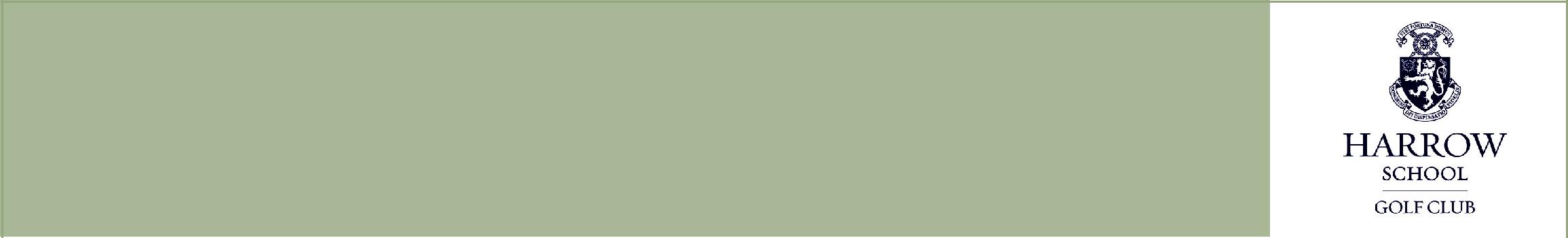 CALENDAR 2016Tee reservations are in place on a weekly basis for the Ladies (Wednesday) and THUGS (Thursday). See HSGC Calendar or website for detailsGentlemen’s Monthly Medal17/18Sat/SunCourse Closed 10am – 11.30am.Ladies 9 Hole Turkey Trot14WednesdayGentlemen’s Turkey Trot10SaturdayHarrow Autumn Term Ends – 11am10SaturdayLadies Stableford Competition7WednesdayGentlemen’s Stableford Competition3/4Sat/SunDECEMBERDECEMBER11.30am.Ladies A.G.M in the Boyer Webb Pavillion23WednesdayGentlemen’s Medal Competition19/20Sat/SunHarrow School Exeat18 - 20Fri/SunLadies Medal Competition16WednesdayLadies’ Golf, start of Winter Eclectic9WednesdayGentlemen’s Stableford Competition5/6Sat/Sun9.30am. – 11amWinter Tee Reservation Thursday Gentlemen3ThursdayLadies Stableford CompetitionNOVEMBERNOVEMBER10am – 11amWinter Tee Reservation Wednesday Ladies2WednesdayNOVEMBERNOVEMBERHalf Term ends – 9pm30SundayCourse closed 9.30am – 12.30pmGentlemen’s Autumn Singles22SaturdayHalf Term begins – 1pm21FridayLadies Five Club Competition19WednesdayCourse Closed 10am – 1pmLadies v Highgate (home)17MondayGentlemen’s Medal Competition15/16Sat/SubCourse closed 10am – 1pmLadies v Arkley (home)14FridayLadies Medal Competition12WednesdayLadies Stableford Competition5WednesdayCourse closed 9.30am.-12.30pmSeniors v Hillingdon (home)3MondayCourse closed 5.00pm-7.00pm9 and Dine Social Competition1SaturdayGentlemen’s Stableford Competition1/2                              Sat/Sun  OCTOBERHarrow School Exeat– Sunday 2 OctoberFriday 30 September 1pmCourse closed 9.30am –12.30pmGentlemen’s 3 Club Competition                              25SundayLadies v Stanmore (away)23FridayCourse closed 9.30am –12.30pmLadies v THUG’s21WednesdaySeniors v Mill Hill (away)19MondayGentlemen’s Medal Competition17/18Sat/SunTHUG’S Captain’s Day15ThursdayLadies Scratch Medal Competition14WednesdaySeniors v Highgate (away)13TuesdaySeniors v Sudbury (away)8ThursdayLadies Stableford Competition7WednesdayHarrow School Autumn Term begins – 6pm6TuesdayLadies v Grym’s Dyke (away)6TuesdayCourse Closed 1.45pm – 4.45pmMixed Greensomes Competition4SundayGentlemen’s Stableford Competition3/4Sat/SunCourse closed 9.30am – 12.30pmGentlemen’s Invitation Day3Saturday SEPTEMBERwww.harrowschoolgolfclub.co.ukwww.harrowschoolgolfclub.co.ukwww.harrowschoolgolfclub.co.ukInformation Line 020 8422 5174Information Line 020 8422 5174Information Line 020 8422 5174Wendy Driver, Hon. SecretaryWendy Driver, Hon. Secretaryhsgcsecretary@harrowschool.org.ukhsgcsecretary@harrowschool.org.ukGareth Harp, Warden and Course ManagerGareth Harp, Warden and Course Managergolfwarden@harrowschool.org.ukgolfwarden@harrowschool.org.ukPLAYING TIMESPLAYING TIMESCHRISTMAS HOLIDAYSCHRISTMAS HOLIDAYSThursday 1 January to Monday 11 JanuaryUnrestricted playUnrestricted playSPRING TERMMonday 11 January to Thursday 24 March 2016Monday 11 January to Thursday 24 March 2016SundayUnrestricted playUnrestricted playMonday to SaturdayUp to 1.30pmUp to 1.30pmFIRST SPRING EXEATFriday 29 January to Sunday 31 JanuaryUnrestricted playUnrestricted playSPRING HALF TERMFriday 12 February to Sunday 21 FebruaryUnrestricted playUnrestricted playSECOND SPRING EXEATSECOND SPRING EXEATFriday 11 March to Sunday 13 MarchUnrestricted playUnrestricted playEASTER HOLIDAYSThursday 24 March to Monday 18 AprilUnrestricted playUnrestricted playSUMMER TERMMonday 18 April to Saturday 2 July 2016Monday 18 April to Saturday 2 July 2016SundayUnrestricted playUnrestricted playMonday, Wednesday, FridayUp to 3.30pm and after 6.00pmUp to 3.30pm and after 6.00pmTuesday, ThursdayUp to 1.30pm and after 6.00pmUp to 1.30pm and after 6.00pmSaturdayUp to 1pm and after 6pmUp to 1pm and after 6pmSUMMER EXEATSaturday 6 May to Monday 8 MayUnrestricted playUnrestricted playSUMMER HALF TERMSaturday 28 May to Sunday 5 JuneUnrestricted playUnrestricted playSUMMER HOLIDAYSSaturday 2 July to Tuesday 6 SeptemberUnrestricted playUnrestricted playAUTUMN TERMTuesday 6 September – Friday 21 OctoberTuesday 6 September – Friday 21 OctoberSundayUnrestricted playUnrestricted playMonday, Wednesday, FridayUp to 3.30pm and after 6.00pmUp to 3.30pm and after 6.00pmTuesday, ThursdayUp to 1.30pm and after 6pmUp to 1.30pm and after 6pmSaturdayUp to 1pm and after 6pmUp to 1pm and after 6pmFIRST AUTUMN EXEATFriday 30 September to Sunday 2 OctoberUnrestricted playUnrestricted playHALF TERMFriday 21 October to Sunday 30 OctoberUnrestricted playUnrestricted playWINTER TERMSunday 30 October to Saturday 10 DecemberSunday 30 October to Saturday 10 DecemberSundayUnrestricted playUnrestricted playSECOND AUTUMN EXEATSECOND AUTUMN EXEATMonday to SaturdayUp to 1.30pmUp to 1.30pmSECOND AUTUMN EXEATSECOND AUTUMN EXEAT18 November to Sunday 20 NovemberUnrestricted playUnrestricted playCHRISTMAS HOLIDAYSCHRISTMAS HOLIDAYSSaturday 10 December to 31 DecemberUnrestricted playUnrestricted playEventsCourse ClosuresCourse ClosuresJANUARYWednesday6Ladies Monthly Stableford CompetitionSat/Sun9/10Gentlemen’s Medal CompetitionMonday11Harrow School Spring Term begins 8pmWednesday13Ladies Medal CompetitionSat/Sun16/17Gentlemen’s Medal CompetitionMonday25Annual General Meeting (OH Room) 8pmFri/Sun29-31Harrow School ExeatFEBRUARYWednesday3Ladies Stableford CompetitionSat/Sun6/7Gentlemen’s Stableford CompetitionWednesday10Ladies Medal CompetitionFriday12Harrow School Half Term begins 1pmMonday15Pearson Match v Highgate (away)Sat/Sun20/21Gentlemen’s Medal CompetitionSunday21Harrow School Half Term ends 9pmFriday26Pearson Match v Highgate (away)Sunday28Schools Cross Country Competition  Course closed from 12.30pmMonday29Pearson Match v Finchley (home)Course closed 10am – 1pmCourse closed 10am – 1pmMARCHWednesday2Ladies Stableford CompetitionSat/Sun5/6Gentlemen’s Stableford CompetitionWednesday9Ladies Medal CompetitionFri/Sun11-13Harrow School ExeatSunday13Stuart Porter Memorial MorningCourse closed 9.30am – 12.30pmCourse closed 9.30am – 12.30pmSat/Sun19/20Gentlemen’s Medal CompetitionWednesday23Ladies End of EclecticThursday24Harrow School Spring Term Ends 11amSaturday26Masters Medal Trophy (Gentlemen)Course closed 9.30am – 12.30pmCourse closed 9.30am – 12.30pmWednesday30Ladies Pearson Match v Finchley (away)Wednesday30Ladies 9 Hole Qualifying Stableford CompetitionAPRILSat/Sun2/3Gentlemen’s Stableford CompetitionWednesday6Summer Tee Reservation Wednesday Ladies9.30am – 10.30am9.30am – 10.30amSue Pryce Stableford CompetitionThursday7Summer Tee Reservation Thursday Gentlemen9am – 10.30am9am – 10.30amTHUGS 9 Hole Comp Stableford CompetitionSaturday9St Georges Cup (open)Course closed 9.30am – 12.30pmCourse closed 9.30am – 12.30pmMonday11Pearson Match v Bush Hill Park (home)Course closed 10am – 1pmCourse closed 10am – 1pmWednesday13Ladies Medal CompetitionSat/Sun16/17Gentlemen’s Medal CompetitionMonday18Harrow School Summer Term begins - 8pmMonday18Seniors v Hillingdon (away)Wednesday20Ladies v Thursday GentlemenCourse closed 9.30am – 12.30pmCourse closed 9.30am – 12.30pmThursday21Thursday Gentlemen AGMFriday22HSGC Dinner (Shepherd Churchill Room)Friday22Pearson Match v Finchley (home)  Course closed 10am – 1pm  Tuesday26Seniors v Ealing (home)Course closed 9.30am – 12.30pmCourse closed 9.30am – 12.30pmWednesday27Lady Captain’s Charity EventFriday29Pearson Match v Bush Hill Park (away)Saturday30Gentlemen’s Scratch CompetitionCourse closed 9.30am – 12.30pmMAYSunday1Harrow School Parents & Sons CompetitionCourse closed 2pm – 5pmCourse closed 2pm – 5pmWednesday4Ladies Spring MeetingSat/Mon6-8Harrow School ExeatFriday6Ladies v Haste Hill (away)Sat/Sun7/8Gentlemen’s Stableford CompetitionMonday9Pearson Match v Hampstead (home) Course closed 10am – 1pmTuesday10Seniors v Ealing (away)Wednesday11Ladies Medal CompetitionWednesday11School Interhouse Competition  Course closed from 4.30pmTuesday17Seniors v Grym’s Dyke (home)Course closed 9.30am – 12.30pmCourse closed 9.30am – 12.30pmWednesday18Ladies 9 hole Qualifying StablefordFriday20Ladies v Sudbury (home)Course closed 10am – 1pmCourse closed 10am – 1pmSat/Sun21/22Gentlemen’s Medal CompetitionMonday23Master v Support StaffCourse closed 4.15pm – 6.45pmCourse closed 4.15pm – 6.45pmWednesday25Ladies Coronation FoursomesSaturday28Harrow School Speech DayCourse closedCourse closed   Monday                30Half Term begins – 6pmPearson Match v Highgate (home)  Course closed 10.00am—1.00pmJUNEWednesday1Ladies Stableford CompetitionSat/Sun4/5Gentlemen’s Stableford CompetitionSunday5Harrow School Half Term Ends - 9pmMonday6Masters Chorleywood Cup Competition (home)Tuesday7Seniors v Mill Hill (home)Course closed 4.15pm – 6.45pmCourse closed 4.15pm – 6.45pmWednesday8Ladies Medal CompetitionCourse closed 9.30am – 12.30pmCourse closed 9.30am – 12.30pmFriday10Seniors v Grym’s Dyke (away)Saturday 11Gentlemen’s Summer Greensomes CompetitionMonday13Masters v Sandy Lodge G.C. (home)Wednesday15Ladies Ping CompetitionCourse closed 4.15pm – 6.45pmCourse closed 4.15pm – 6.45pmSat/Sun18/19Gentlemen’s Medal CompetitionTuesday21Seniors v Sudbury (home)Thursday23Ladies v Chorleywood (away)Course closed 9.30am – 12.30pmCourse closed 9.30am – 12.30pmFriday1Seniors v Chorleywood (home)JULYSaturday2Harrow School Term Ends – 11am  Course closed 9.30am – 12.30pm  Course closed 9.30am – 12.30pmSat/Sun2/3Gentlemen’s StablefordMonday4Seniors v Pinner Hill (home)Tuesday59th hole closed 8.30am – 1pmCourse closed 9.30am – 12.30pmCourse closed 9.30am – 12.30pmWednesday6Ladies Stableford CompetitionThursday7John Lyon School Event  Course Closed 1.30pm __5.30pmFriday8Ladies v Pinner Hill (away)Saturday9Jubilee Cup CompetitionCourse closed 1.15pm – 4.45pmCourse closed 1.15pm – 4.45pmWednesday13Ladies Medal & Grannies’ Medal CompetitionWednesday13Seniors v Stanmore (away)Thursday19Visit of Young German GolfersSat/Sun16/17Gentlemen’s Medal Competition   Course Closed 12.00 noon – 4.00pmMonday18Ladies v Bushy Golf & Country Club (away)Saturday23Gentlemen’s Chairman’s Mashie  Course closed 9.30am – 12.30pmSunday24HSEL  Tee Reservation 2pm-3pmWednesday27Ladies Invitation DayCourse closed 9.30am – 12.30pmCourse closed 9.30am – 12.30pmFriday29THUG’s v Chorleywood (away)Monday1 - 5WORK IN PROGRESS – GREENS WILL BE RENOVEATEDAUGUSTSat/Sun6/7Gentlemen’s Stableford CompetitionGentlemen’s Stableford CompetitionGentlemen’s Stableford CompetitionWednesday10Ladies Medal CompetitionFriday12Seniors v Pinner Hill (away)Saturday13Mixed Texas ScrambleCourse closed 1.45pm – 4.45pmSat/Sun20/21Gentlemen’s Monthly MedalCourse closed 9.30am – 12.30pmCourse closed 9.30am – 12.30pmWednesday24Lady Captain’s DayFriday26Seniors v Stanmore (home)Course closed 9.30am – 12.30pmCourse closed 9.30am – 12.30pmTuesday30Seniors v Highgate (home)Course closed 9.30am – 12.30pmCourse closed 9.30am – 12.30pm